Annual conference Human and Nature Safety is organized on occasion of the International Days of Health, Environmental Protection and Occupational Safety & Health.The purpose of the Conference is to discuss interrelated human safety & health and environment protection problems, create opportunities for scientists and other researchers (especially younger) share the research results not only among researchers and students, but also between farmers, agricultural experts, representatives from forestry and other sectors. Also, to promote safe, healthy, and environmentally friendly lifestyle.The Conference is organised under supervision of the Institute of Agricultural Engineering and Safety, Agriculture Academy of Vytautas Magnus University.Coordinators of the Conference Address:Conference Human and Nature Safety 2021Institute of Agricultural Engineering and Safety, Agriculture Academy of Vytautas Magnus UniversityStudentų g. 15a LT-53362 Akademija Kauno raj. LithuaniaPhone: +370 37 75 23 57 E-mail: zmogaus.sauga@vdu.lt 		Website: Human and Nature Safety 2021Organizational Scientific Committee of the ConferenceChairman Prof. habil. dr. J. Augutis, Rector of Vytautas Magnus UniversityVice-chairman Assoc. prof. dr. R. Butkus, Institute of Agricultural Engineering and Safety, Agriculture Academy of Vytautas Magnus UniversityMembers (reviewers of scientific articles)Planned Conference events, schedules, venues, and topicsPlenary session – 6th May 2021, Agriculture Academy 
of Vytautas Magnus UniversitySECTIONS1. Ergonomics, Occupational Safety – 6th May 2021, Agriculture Academy of Vytautas Magnus University -  Ergonomic research, implementation, and their effectiveness.- Research of risk factors, their prevention and management in a working, living and public environments.- Research and management of stress at work.2. Sustainable Agricultural Technologies – 6th May 2021, Agriculture Academy of Vytautas Magnus University-  Technical and technological innovation for sustainable production.-  Precision engineering technologies and environmental protection.3. Environment and Health – 5th May 2021, Vytautas Magnus University- Research of risk factors in living environment and their effects on human health.- Protection of biodiversity as a natural human environment. 4. Ecology, Sustainable Forestry – 6th May 2021, Agriculture Academy of Vytautas Magnus University - Environmental research of agro, hydro and forestry ecosystems. - Sustainable development, protected areas, and environmental impact assessment of human economic or recreation activities.- Forest protection and wood, game management.SEMINARS1. Dissemination of scientific knowledge of the research and rational use on medicinal plants in honor to pharmacognosist, botanist and monk Jurgis Ambraziejus Pabrėža (1771–1849) activities in scientific, pedagogical, educational and environmental research areas – 5th May 2021, Kaunas Botanical Garden, Vytautas Magnus University, Lithuanian Centre of Non-formal Youth Education.2. Consistency between recreational needs and forestry activities – 7th May 2021, Faculty of Forest Sciences and Ecology, Agriculture Academy of Vytautas Magnus University and Lithuanian Union of ForestersConference languagesOfficial Conference languages are Lithuanian, English and Russian. Registration feeParticipation fee of the conference is 30 EUR for bachelor and master students and 50 EUR for other participants.Payment order of the participant fee should be submitted via e-mail zmogaus.sauga@vdu.lt until 30th March 2021*. Participation fee must be transferred to the account of Vytautas Magnus University:Code of the legal person: 111950396VAT payer code: LT119503917Address: K. Donelaičio g. 58, LT 44248, KaunasBank’s name: SEB bank ABBank’s address: Gedimino pr. 12, Vilnius, Lithuania, LT- 01103SWIFT (BIC): CBVILT2XIBAN: LT35 7044 0600 0290 0835Payment details: Please indicate „Conference Human and Nature Safety“.*Notice: If the fee is transferred after the indicated deadline, attendance will not be confirmed, presentation will not be included in Conference programme and the article will not be published in the selected papers Human and Nature Safety 2021.Selected papers of the year 2020 can be accessed online – https://www.vdu.lt/cris/handle/20.500.12259/104843Important datesUntil 19th February 2021 – submission of the online registration form indicating desirable section or seminar and abstract of the presentation (up to 200 words).Until 20th March 2021 – e-mail submission of the payment order and the article prepared under the requirements (max. 4 pages). Articles will be reviewed by the members of Scientific Committee.Until 2nd April 2021 – e-mail submission of the final version of the article, author’s guarantee form and the reviewer’s review with authors’ answers to the reviewer comments (if necessary).Until 8th April 2021 – Organizational scientific committee will decide the conformance of the articles for publishing. Authors will be notified if the article is declined.Online registration form, requirements for the preparation of articles, authors’ guarantee form, and the review form can be accessed on conference website.Vytautas Magnus UniversityLithuanian Academy of Sciences27th International Scientific-Practice ConferenceHUMAN AND NATURE SAFETY 20215–7 May 2021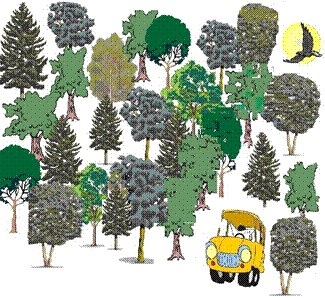 Akademija2021Edmundas BartkevičiusAgriculture Academy of Vytautas Magnus University  Phone: +370 37 75 22 32E-mail:edmundas.bartkevicius@vdu.ltRičardas Butkus Agriculture Academy of Vytautas Magnus UniversityPhone: +370 37 75 22 44E-mail: ricardas.butkus@vdu.ltLaima ČesonieneAgriculture Academy of Vytautas Magnus University Phone: +370 37 75 22 24E-mail: laima.cesoniene@vdu.ltRegina Gražulevičienė Faculty of Natural Science of Vytautas Magnus UniversityTel. +370 37 32 79 04E-mail: regina.grazuleviciene@vdu.ltMinvydas Liegus Vytautas Magnus UniversityPhone: +370 37 75 23 98 E-mail: minvydas.liegus@vdu.lt Audrius Sigitas MaruškaFaculty of Natural Science of Vytautas Magnus UniversityPhone: +370 37 32 79 05E-mail. p. audrius.maruska@vdu.ltRamūnas Mieldažys Agriculture Academy of Vytautas Magnus UniversityPhone: +370 37 75 23 57E-mail: zmogaus.sauga@vdu.ltNijolė Poškienė Agriculture Academy of Vytautas Magnus University Phone: +370 37 75 23 57E-mail: zmogaus.sauga@vdu.ltOna Ragažinskienė Faculty of Natural Science of Vytautas Magnus UniversityPhone: +370 37 29 52 87E-mail: o.ragazinskiene@bs.vdu.lt Sandra Saunoriūtė Botanic Garden of Vytautas Magnus UniversityTel. (37) 29 52 87 El. p. sandra.saunoriūte@vdu.ltEgidijus ŠarauskisAgriculture Academy of Vytautas Magnus UniversityPhone: +370 37 75 23 57E-mail: egidijus.sarauskis@vdu.lt Gediminas Vasiliauskas Agriculture Academy of Vytautas Magnus UniversityPhone: +370 37 75 22 44E-mail: zmogaus.sauga@vdu.ltDr. A. AboltinsLatvia University of Life Sciences and TechnologiesProf. dr. E. BartkevičiusVytautas Magnus UniversityProf. dr. L. ČesonienėVytautas Magnus UniversityDr. L. ČesonienėVytautas Magnus UniversityAssoc. prof. dr. R. ČingienėVytautas Magnus UniversityProf. habil. dr. R. DaubarasVytautas Magnus UniversityProf. dr. A. DėdelėVytautas Magnus UniversityAssoc. prof. dr. R. DomeikaVytautas Magnus University  Assoc. prof. dr. A. GavenauskasVytautas Magnus University  Prof. habil. dr. R. GražulevičienėVytautas Magnus UniversityProf. dr. E. Jarienė Prof. dr. A. JasinskasVytautas Magnus University  Vytautas Magnus University  Prof. dr. E. JotautienėVytautas Magnus University  Dr. N. JurkonisVytautas Magnus UniversityProf. dr. J. Kiršienė Vytautas Magnus UniversityAssoc. prof. dr. Z. KriaučiūnienėVytautas Magnus UniversityAssoc. prof. S. KukharetsZhytomyr National Agroecological University, UkraineProf. habil. dr. P. ŁakomyPoznan University of Life SciencesProf. dr. V. MarozasVytautas Magnus UniversityProf. habil. dr. A. MaruškaVytautas Magnus UniversityProf. dr. A. MiceikienėVytautas Magnus UniversityAssoc. prof. dr. S. MickevičiusVytautas Magnus UniversityDr. R. MieldažysVytautas Magnus UniversityProf. dr. A. PaulauskasVytautas Magnus UniversityDr. J. PekarskasVytautas Magnus UniversityProf. habil. dr. M. PietrzykowskiKrakow Agrarian UniversityProf. dr. O. RagažinskienėVytautas Magnus UniversityProf. dr. N. SavickienėLithuanian University of Health SciencesProf. dr. D. SteponavičiusVytautas Magnus UniversityProf. dr. E. ŠarauskisVytautas Magnus UniversityAssoc. prof. dr. S. TarasenkaGrodno State Agrarian UniversityAssoc. prof. dr. J. L. TibecBelarusian State Agricultural AcademyProf. habil. dr. T. S. TitovaSt. Petersburg Railway UniversityAssoc. prof. dr. R. Vaisvalavičius Vytautas Magnus UniversityAssoc. prof. dr. G. VasiliauskasVytautas Magnus UniversityAssoc. prof. dr. V.V. VelikanovBelarusian State Agricultural AcademyREGISTRATION FORM of the Conference human and nature safety 2021Please fill this registration form and send it by e-mail zmogaus.sauga@vdu.lt or use the online registrationFirst Name ____________________________________ Last Name _________________________________________________________________________Scientific degree __________________________________________________________________________________________________________________Institution/Organization ____________________________________________________________________________________________________________Position _________________________________________________________________________________________________________________________Postal address_____________________________________________________________________________________________________________________Phone _________________________         E-mail_______________________________________________________________________________________Title of the presentation_____________________________________________________________________________________________________________________________________________________________________________________________________________________________________________Desirable section No: _____     Form of presentation:        Oral________         Poster_______Co-authors _______________________________________________________________________________________________________________________Scientific article to the conference materials:  will be submitted______ will not be submitted______Desirable seminar No: _____   Form of participation:    Speaker________   Participant _______REGISTRATION FORM of the Conference human and nature safety 2021Please fill this registration form and send it by e-mail zmogaus.sauga@vdu.lt or use the online registrationFirst Name ____________________________________ Last Name _________________________________________________________________________Scientific degree __________________________________________________________________________________________________________________Institution/Organization ____________________________________________________________________________________________________________Position _________________________________________________________________________________________________________________________Postal address_____________________________________________________________________________________________________________________Phone _________________________         E-mail_______________________________________________________________________________________Title of the presentation_____________________________________________________________________________________________________________________________________________________________________________________________________________________________________________Desirable section No: _____     Form of presentation:        Oral________         Poster_______Co-authors _______________________________________________________________________________________________________________________Scientific article to the conference materials:  will be submitted______ will not be submitted______Desirable seminar No: _____   Form of participation:    Speaker________   Participant _______REGISTRATION FORM of the Conference human and nature safety 2021Please fill this registration form and send it by e-mail zmogaus.sauga@vdu.lt or use the online registrationFirst Name ____________________________________ Last Name _________________________________________________________________________Scientific degree __________________________________________________________________________________________________________________Institution/Organization ____________________________________________________________________________________________________________Position _________________________________________________________________________________________________________________________Postal address_____________________________________________________________________________________________________________________Phone _________________________         E-mail_______________________________________________________________________________________Title of the presentation_____________________________________________________________________________________________________________________________________________________________________________________________________________________________________________Desirable section No: _____     Form of presentation:        Oral________         Poster_______Co-authors _______________________________________________________________________________________________________________________Scientific article to the conference materials:  will be submitted______ will not be submitted______Desirable seminar No: _____   Form of participation:    Speaker________   Participant _______